Публичный отчет  директора МКОУ «МООШ»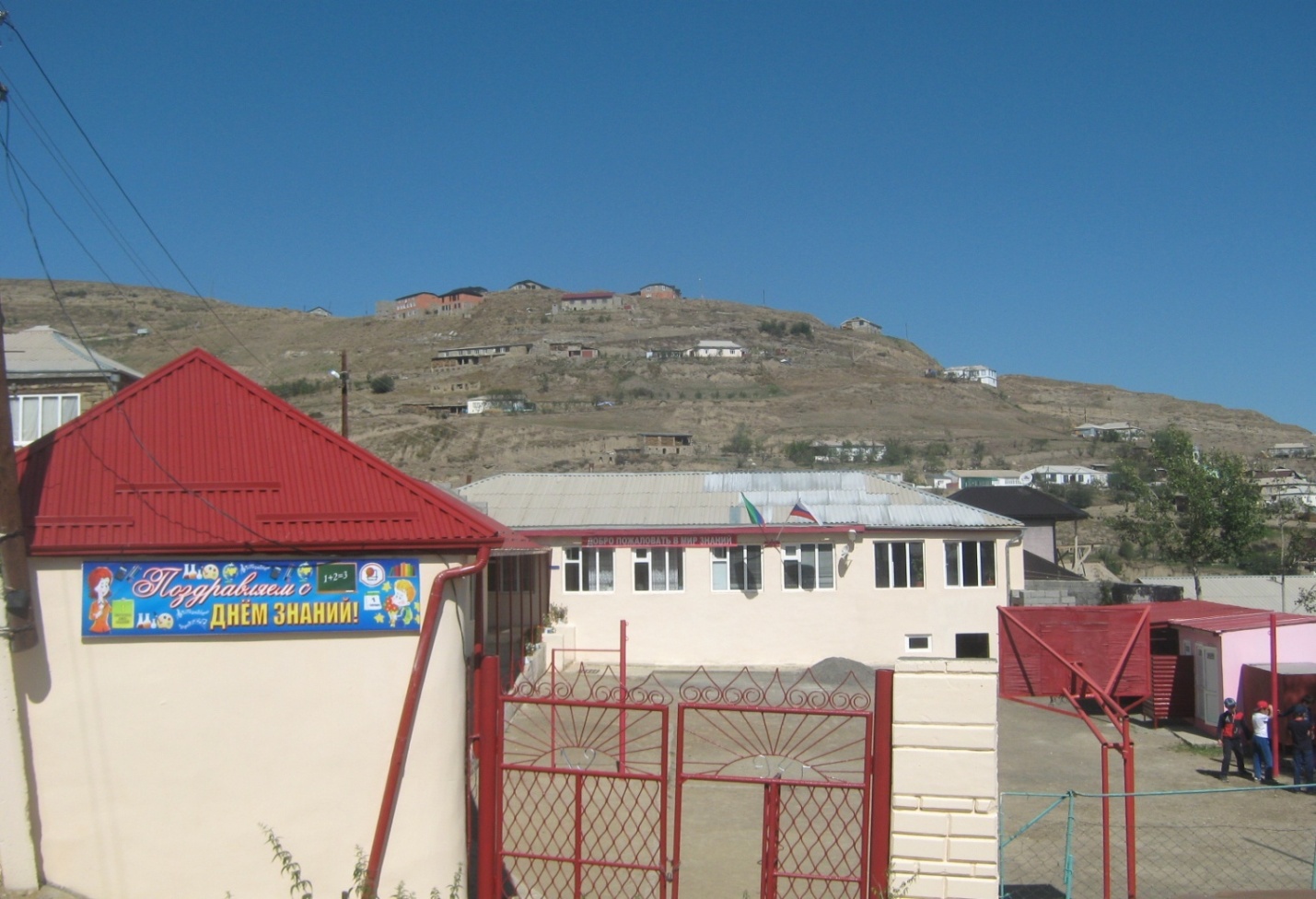 Публичный отчетдиректора Муниципального казенного общеобразовательного учреждения «Митлиурибская основная общеобразовательная школа»  за 2018-2019 учебный годПубличный доклад директора МКОУ «МООШ»Оглавление1.Общая характеристика учреждения.2.Особенности образовательного процесса.3.Условия осуществления образовательного процесса. Социальная активность и внешние связи учреждения.4.Результаты деятельности учреждения, качество образования.5.Финасово – экономическая деятельность.6.Решения, принятые по итогам общественного обсуждения.7.Перспективы и планы развития. Публичный доклад директора МКОУ «МООШ»Уважаемые учителя, родители, друзья и партнеры школы!Публикация открытого отчета становится для школы обычной деятельностью. И все более очевидным становится тот факт, что активными участниками образовательного процесса должны стать те, кто имеет прямое отношение к жизни школы : родители, социальные партнеры и все, кому не безразлично, чем живет школа. Знакомство с отчетом позволит каждому получить интересующую информацию и осознать свою роль в развитии школы, получив основание для продолжения сотрудничества.В соответствии с приоритетами государственной политики образованиесегодня рассматривается как основа инновационного развития экономики, общества и человеческого капитала, как фактор благополучия граждан и безопасности страны. Образование представляет собой один из определяющих и самых длительных этапов жизни каждого человека, является решающим как для индивидуального успеха, так и для долгосрочного развития страны. Поэтому целевые установки, и наши задачи исходят из проблем завтрашнего дня: каким будет выпускник, носителем какой гражданской позиции он станет, какими нравственными качествами будет обладать.Основные цели образовательной организации МКОУ «МООШ»:• обеспечение гарантии права на образование;осуществление образовательного процесса;• формирование общей культуры личности обучающихся на основе обязательного минимума содержания общеобразовательных программ, ихадаптации к жизни в обществе;• создание основы осознанного выбора и последующего освоенияпрофессиональных образовательных программ;• воспитание гражданственности и любви к Родине.Приоритетные направления работы школы в 2016-2017 уч. году:1. Обеспечение гарантии доступности качественного образования:2. Создание условий:• для формирования здорового образа жизни и успешной социализации исамореализации учащихся.• для социальной адаптации учащихся, находящихся в трудной жизненнойситуации;• для роста профессионального мастерства педагогических работников вусловиях модернизации образования и введения ФГОС нового поколения.Исходя из основных задач, главной целью педагогического коллектива былопредоставить каждому обучающемуся право обучения на уровне федерального государственного стандарта и обеспечить повышенный уровень образования в соответствии с интересами и способностями учащихся.План работы педагогического коллектива выполнен полностью в соответствии с целью и поставленными задачами на 2017-2018 учебный год.Историческая справкамуниципального казенного общеобразовательного учреждения  «Митлиурибской основной общеобразовательной школы»МР «Шамильский  район»  РД«Все дети могут успешно учиться, если школа умеет учить» Д. Левитас.Каким должно быть образование сегодня? Какой должна быть современнаяшкола? Наверное, каждый рано или поздно задает себе этот вопрос. И отвечает на него: школа должна поощрять, защищать, развивать самостоятельность и ответственность.Главное, над чем работают педагоги школы - раскрытие способностейкаждого ученика, воспитание компетентного и патриотичного человека, личности, готовой к жизни в высокотехнологичном, конкурентном мире. Члены педагогического коллектива МКОУ «МООШ» уверены: «Если в школе существуют хорошие традиции, работают достойные педагоги, которые не только дают знания, но и своим примером могут повлиять на ребенка, то она справится с этими задачами».Школа богата традициями, которые имеют большое значение для воспитаниягражданина и патриота своей Родины и формирования конкурентоспособнойличности выпускника. История школы начинается в 1948 году. В сентябре 2018 года школа готовится отметить своѐ 70-летие.МКОУ «МООШ »  сегодня – это:• высокий уровень признания образовательного учреждения в с.Митлиуриб• широкий спектр возможностей для внеурочной деятельности• развитие детского самоуправления• информационные технологии в образовательном процессе и во внеурочнойдеятельности;• доступ к образовательным ресурсам через Интернет;Директор школы – Ибрагимов Омарасхаб Магомедович.Публичный доклад директора МКОУ «МООШ»Общая характеристика учрежденияПолное наименование в соответствии с Уставом:Муниципальное казенное общеобразовательное учреждение  «Митлиурибская  основная общеобразовательная  школа» МР «Шамильский район» РД.Учредители ОУ:Учредителем ОУ является МР «Шамильский  район» РД  в лице Администрации МР «Шамильский  район». Отдельные полномочия и функции Учредителя осуществляет Отдел  образования администрации МР «Шамильский район». Отдел экономики, земельно- имущественных  отношений  администрации МР «Шамильский  район ».Учреждение осуществляет свою деятельность на основании:Лицензии серия 05 Л01 №278231 регистрационный номер  7595 от 07 апреля 2014г.  Министерство образования  и науки  РД.Свидетельства о государственной аккредитации: Серия 05 А-01об № 0000020имеет право на выдачу выпускникам документы  гос-го образца об основном  общем образовании от 30. 05. 2012 г.№ 5245Юридический адрес: 368445 С. Митлиуриб  МР «Шамильский район» РД  Режим функционирования:Школа работает в режиме пятидневной (для учащихся 1- классов) ишестидневной рабочей недели (для учащихся 5-9 - х классов) спродолжительностью уроков 40  минут, работа осуществляется в две смены.Муниципальное  казенное  общеобразовательное  учреждение «Митлиурибская  основная  общеобразовательная  школа» расположена в с.Митлиуриб  МР «Шамильский   район» РД.Образовательное учреждение организует обучение по общеобразовательнымпрограммам начального общего, основного общего образования.Контингент обучающихся остается постоянным. Количество класс-комплектов сохраняется: уровень начального общего образования – 4 класса,уровень основного общего образования – 5 классов.Анализ контингента обучающихсяУчебный год               Количество классов       Количество  учащихсяНа 1 сентября 2013 года                     9                                         На 1 сентября 2014 года                     9                                        74На 1 сентября 2015 года                     9                                        69На 1 сентября 2016 года                     9                                         65Публичный доклад директора МКОУ «МООШ»Социальный паспорт:Сведения о детях, относящихся к группе социального риска. 1. Кол-во детей, состоящих на учете в ПДН - нет 2. Кол-во детей, состоящих на внутрешкольном учете - 7(Дети группы риска) 3. Кол-во сирот – 1 4. Кол-во опекаемых –  15. Кол-во курильщиков - нет6. Кол-во наркоманов, токсикоманов – нет. 7. Кол-во детей, находящихся в тяжелой жизненной ситуации - нет Социально-педагогическая миссия школы состоит в создании для учащихсяоптимальных условий по овладению ключевыми компетентностями,обеспечивающими развитие образовательного пространства для непрерывного повышения образовательных достижений, формирования и развития нравственного сознания школьников и их успешной самореализации в познавательной, коммуникативной, трудовой, игровой, эстетической деятельности, занятиях физической культурой и спортом.Особенности образовательной деятельностиУчебный план МКОУ «МООШ»  составлен на основе Закона РФ «Обобразовании в Российской Федерации», Федерального государственногообразовательного стандарта основного общего образования, Федеральногобазисного учебного плана для образовательных учреждений РФ, реализующих программы общего образования (приказ Министерство образования и науки РД от 8 июня 2016 г. №  1490-01/16  «Об утверждении  примерные  учебные планы  общеобразовательных учреждений  РД на ______ учебный год»), в соответствии с санитарно-эпидемиологическими правилами и нормативами «Гигиенические требования к условиям обучения школьников в общеобразовательных учреждениях, СанПин 2.4.2. 2821 - 10», утвержденными постановлением Главного санитарного врача РФ от 29.12.2010 г. № 189, Уставом школы и решения педагогического совета школы МКОУ «МООШ» 2016г. Основу учебного плана школы составляют ведущие «классические» учебные предметы современного научного знания, обеспечивающие передачу и освоение культурного опыта:Русский язык, литература, иностранный язык;Математика, информатика и ИКТ;История, обществознание.география;Биология, физика, химия;Музыка, ИЗО;Технология;Физическая культура, ОБЖ.Публичный доклад директора МКОУ «МООШ»Школа реализует следующие образовательные программы:Основная образовательная программа начального общего образования (ООПНОО)Уровень начального общего образования (1 - 4 классы): обучение ведется поУМК «Школа России»1 класс; УМК «Школа  России»-2,3,4 классы.Основная образовательная программа основного общего образования (ООПООО)Уровень основного общего образования (5  класс). Обучение ведется поФедеральному государственному образовательному стандарту основного общего образования. Образовательная программа основного общего образования.Уровень основного общего образования (6 – 9 классы). Обучение ведется погосударственному образовательному стандарту на основании БУП 2004.Одним из важных направлений работы с учащимися с целью профилактики правонарушений, безнадзорности несовершеннолетних, развитию творческих способностей, спортивных навыков детей является организация занятости учащихся во внеурочной  деятельности и в учреждениях дополнительного образования. С целью получения объективной информации о занятости учащихсяшколы во внеурочное время, так как это является одним из важных направлений в работе по профилактике правонарушений,безнадзорности несовершеннолетних учащихся:-проанализирована занятость детей во внеурочное время в школьных кружках, секциях;Анализ проводился на основе изучения состояния журналов воспитательной работы, записи в классном журнале, бесед с учащимися, классными руководителями.В ходе проверки были затронуты не только вопросы организации внеурочной деятельности на базе школы, но также и посещение воспитанниками учреждений дополнительного образования сельского поселения.В целом занятость учащихся в школьных кружках, секциях составляет 96%Внеурочной деятельностью в рамках ФГОС в школе охвачены 100% учащихся 1-4.Немаловажную роль в воспитании учащихся играет кружковая работа. В школе функционируют  8 кружков  с  общим  количеством  часов  11. Хорошо зарекомендовали себя кружки эстетического, естественного, познавательного, экологического направлений.Охват учащихся кружковой работой составляет 96%К настоящему времени в школе создана целостная воспитательная система. Воспитание педагогическим коллективом школы рассматривается в неразрывной связи с обучением. Организация воспитательной работы в школе подчинена главной идее - человек есть саморазвивающаяся, самоопределяющаяся, самореализующаяся личность. Иначе говоря, человек развивает, учит, воспитывает себя сам, а не какая-то посторонняя сила, будь то даже родители, педагоги, ближайшее окружение. По-другому и быть не может, ибо только в этом случае возникает сама возможность обретения человеком личной ответственности. От того, какие наши дети сегодня, зависит, каким будет наше общество завтра. В поведении детей и подростков проявляется их отношение к другим людям и к самим себе, к окружающему предметному миру и природе, к нравственным, правовым, эстетическим и другим нормам и ценностям общества. Поведение можно рассматривать как один из важнейших факторов, связывающих ребѐнка или подростка с окружающим миром, оказывающим влияние на формирование социальных качеств его личности. Для воспитания особенно важны те аспекты поведения, в которых проявляются и формируются взаимоотношения детей друг с другом и с окружающими людьми. Сегодня в условиях социальной нестабильности, обострения национальных отношений, утраты духовных ценностей особенно значимой становится роль школы, как гаранта мира и общественной нравственности. В связи с этим время ставит нас перед необходимостью пересмотреть свои взгляды на воспитательный процесс в общеобразовательном учреждении. А.С.Макаренко говорил:«Воспитывать – значит учить жить». А успех воспитания невозможен без знания реальных закономерностей, присущих человеческой природе, без опоры на глубинные знания бытия, становления и развития личности.Целью воспитательной деятельности педагогического коллективав 2015-2016 г, являлось формирование у детей гражданско-патриотическогосознания, духовно-нравственных ценностей гражданина России.Основными задачами воспитательной деятельности являются:1. Развитие школьной системы воспитания, где главным критерием являетсяразвитие личности ребенка, вхождение его в мир культуры со знаниемистории своего народа.2. Координация деятельности и взаимодействие всех звеньев системы, школы и социума, школы и семьи.3. Развитие и совершенствование дополнительного образования в школе.4. Межведомственное взаимодействие и координация действий всех участников воспитательного процесса в организации досуга и каникулярного времени учащихся, в профилактической работе по предупреждению безнадзорности и правонарушений среди несовершеннолетних.5. Развитие форм ученического самоуправления.6. Развитие и совершенствование работы по воспитанию здорового образа жизни и негативного отношения к вредным привычкам: курению, токсикомании, алкоголю и наркомании.7. Активизация социально-психологической помощи при решении наиболееактуальных и сложных проблем в воспитательной работе с семьями учащихся.8.Формирование гражданского и патриотического сознания, духовно-нравственных ценностей. Для осуществления воспитательной работы были задействованы следующие педагогические кадры:классные руководители – 9 человексоциальный педагог – 1 человек;педагог- психолог –1 человек;заместитель директора по ВР – 1 чел;старший вожатый -1 чел.;педагог- библиотекарь – 1 чел.; Анализ качественного состояния педагогического коллектива показывает,что в школе работают достаточно опытные классные руководители, большинство которых владеет теорией и методикой воспитания, умеет анализировать и прогнозировать этапы воспитательной работы в классном коллективе.Основные направления воспитательной работы в школе.Гражданско-патриотическое воспитание – одно из основных направленийвоспитательной работы школы.Цель данной работы - формирование гражданско-патриотического сознания, развитие чувства сопричастности судьбам Отечества, сохранение и развитие чувства гордости за свою страну.Для реализации цели были поставлены следующие задачи:1.воспитание личности гражданина-патриота Родины, способного встать назащиту государственных интересов страны;2. воспитание отрицательного отношения к насилию, к уничтожениючеловека, к нарушению прав человека, его свободы, осуждение того, чтоведет к человеческим жертвам.Воспитательная работа в школе в 2015-2016 году была посвящена Году русского языка и литературы. В школе прошло большое количество мероприятий, посвященных данной тематике: театр у книжных лабиринтов «Нужное, доброе, вечное – по страницам русской классики»: Чехов А. П. – 155 лет, Бунин И. А. – 145 лет, Куприн А. И. – 145 лет, фестиваль «Чтение – лучшее учение», приуроченный к Году литературы, благотворительная литературная акция «Книга из рук в руки»,  новогодние праздники. В течение года в школе  работали  под  девизом «Никто  не  забыт,  ничто  не  забито»,  самое деятельное  участие    образовательное  учреждение  принимали   в  акции «Бессмертный  полк».  Также  была  проведена   беспрерывная  работа  под  девизом  «Расскажи  о  своём деде- участнике  ВОВ».   Состоялся  конкурс   стихотворений  «Вашей  славы  наследники  мы». Руководитель:  опытный  учитель,  участник  районного  конкурса  Хадисова У.З.   Учащиеся  под  руководством  опытных  наставников  и  учителей  написали  об  участниках  ВОВ  эссе, где  они  рассказали  о  мужестве  и  стойкости   своих   родственников  и  односельчан.  Руководитель конкурсов  учитель  русского  языка  и  литературы  Ибрагимова З.А. «Песни наших дедов», конкурс чтецов  «Войны  свящённые  страницы  навеки  в  памяти  людской», конкурс  сочинений  «Они  сражались  за  родину».  А  также  был  проведён  военно-спортивный  конкурс «А  ну-ка,  парни!».   Организованы классные часы военно – патриотической тематики.  Был  проведён  конкурс  рисунков  «Победа  деда-моя  победа».     Мероприятия гражданско-патриотического направления способствуютвоспитанию в наших детях высоких нравственных качеств:патриотизм, гражданственность, доброту, отзывчивость, благодарность,ответственность, чувство долга перед старшим поколением.В целях реализации программы развития воспитания в системе образованияРоссии в школе ведется активная работа по созданию и развитию детскихобъединений:Охват учащихся детскими объединениями за последнее 4 года составляет100%. Положительная тенденция  прослеживается в увеличении количества детей объединения « ЮИД » в сравнении с прошлым годом, что говорит об увеличении вовлеченности детей во внеурочную деятельность. Увеличилось количество детей в школьном объединении «Юные пожарные», объединении музееведов. Стабильное количество детей занимаются в отрядах   «Юнкоры». В школе действует ученическое самоуправление (ученический совет школы) , работающее в рамках следующих нормативных документов:1.Закон РФ об образовании2. Устав Школы.                                                                                                                                       Ученический совет школы, ребята из которого постоянно оказывают посильную помощь в подготовке и проведении различных мероприятий таких, как  антинаркотической эстафеты.                                                                                        На особом контроле стоит работа с детьми «группы риска». В течение полугодия  классными руководителями и школьным инспектором проводилась профилактическая работа с учащимися «группы риска». С трудными детьми проводились индивидуальные беседы по ликвидации пробелов в знаниях и коррекции поведения и правонарушений. Кроме того, их семьи регулярно посещаются с целью изучения жилищно–бытовых условий и профилактической  и  индивидуальной работы с родителями и детьми. На внутришкольном учете состоит 10 учеников. С этими учащимися идет систематическая профилактическая работа со стороны классных руководителей,  социального  педагога,  педагога - психолога  и  старшего  вожатого, которые стараются вовлечь их во внеурочную деятельность, дабы оградить от правонарушений, которые, как правило, происходят от безделья,  чтобы  повысить  успеваемость  и  качество  знаний    этих же  учащихся.                                                             МОДЕЛЬ ученического самоуправления - Самоуправление детей выполняет следующие функции:-планирование внеурочной деятельности (во взаимодействии с воспитательной, психолого-педагогической службами, администрацией); -организация деятельности школьников (в соответствии с Годовым кругомтрадиций);-пропаганда общественно-значимой деятельности среди обучающихся;-вовлечение во внеурочную деятельность широкого круга учеников.Самоуправление понимается как форма организации жизнедеятельностиколлектива (как классного, так и общешкольного), обеспечивающая развитие их самостоятельности в принятии и реализации решений для достижения общественно значимых целей.Воспитательные цели и задачи, решаемые в процессе деятельности органовсамоуправления:-воспитание приоритета общечеловеческих ценностей-свободное развитие личности-воспитание гражданственности-воспитание трудолюбия-воспитание уважения к правам и свободам человека-воспитание любви к окружающей природе, родине, семье.Вовлеченность школьников в деятельность органов самоуправления позволяет формировать духовно-нравственную личность с активной гражданской позицией.В школе налажена работа органов ученического самоуправления через Советшколы. В состав Совета вошли представители классных коллективов с 1 по 9класс, выбранные на классных собраниях. Возглавляет Совет председатель, ученица 9 класса Магомедова М. Основными целями и задачами школьногосамоуправления являются:становление воспитательной системы через формирование единогообщешкольного коллектива;приобщение личности к общешкольным ценностям, усвоение личностьюсоциальных норм через участие в общественной жизни школы;создание условий для самовыражения, самоутверждения и реализациикаждой личности через представление широкого выбора направлений и видов деятельности;развитие творчества, инициативы, формирование активной гражданскойпозиции школьников;создание условий для развития отношений заботы друг о друге, о школе, о младших, взаимоуважения детей и взрослых.Заседания Совета проходят один раз в месяц. На заседаниях обсуждаетсяплан подготовки и проведения, анализ общешкольных ключевых дел. На заседаниях Совета школы также заслушиваются проблемы классных коллективов.Традиционными стали дела, проводимые ученическим Советом - это конкурсы: В каждом классе выбран актив класса, который организует дежурство по классу и школе, помогает классному руководителю в проведении внеклассных мероприятий, организации школьных праздников, участии в акциях, конкурсах, соревнованиях. Однако их деятельность не всегда эффективна. Необходимо систематизировать учебу актива и ввести систему планерок актива в следующем учебном году. В целях активизации школьного самоуправления, считаем необходимым работать над усилением работы классных руководителей по организации ученического самоуправления в классах и провести выборы председателя Совета   школы в виде деловой игры, при разработке планов работы применять тактику «Мозгового штурма».Трудовое воспитание Немалое внимание школа уделяет трудовому воспитанию. Основополагающей идеей этого направления является систематический, совместный, созидательный, творческий, социально значимый труд. Организуя разнообразную, насыщенную трудом деятельность (генеральная уборка учебных кабинетов,  уборка пришкольной территории,  территории села  и  уборка  кладбища и т.п.). Учащиеся школы занимаются озеленением и благоустройством пришкольной территории, эстетическим оформлением помещений (озеленение кабинетов).                                                                                                             Внеурочная деятельность представлена следующими направлениями: Во внеурочной деятельности в 2015-2016году было занято 27 чел., чтосоставляет 46.3% от общего количества обучающихся в школе.Прослеживается положительная динамика в количестве учащихсязанимающихся внеурочной деятельностью. Уменьшается  количество детей,занимающихся  во внеурочной деятельности,  так  как  наблюдается  тенденция  оттока   детей  в  город. Педагогический коллектив активно использует в своей работе образовательно-воспитательный потенциал культурно-просветительских учреждений   села:Дом культуры;3. Условия осуществления образовательной деятельностиШкола создаѐт все необходимые условия для получения качественного,доступного образования детям, проживающим в с.Митлиуриб.  Школа работает в пятидневном режиме для учащихся 1-го класса и в шестидневном режиме для учащихся 2 – 9 классов.Режим и условия обучения в школе организованы в соответствии с требованиями СанПиН.Для реализации качественного обучения школа располагает хорошей материально – технической базой, наполненной информационными средствами обучения: компьютеры для обучения в каждом кабинете установлена система Интернета, имеется оборудование: карты, глобусы, реактивы для практических работ, микроскопы, модели, таблицы, гербарии, микропрепараты, лабораторное оборудование, демонстрационные таблицы, швейные машинки, спортинвентарь. Школа располагается в одноэтажном здании. Для организации учебно- воспитательного процесса имеется 5 учебных кабинетов, общей площадью 220 кв.м., 1 компьютерный класс, спортивная площадка (беговая дорожка, волейбольная площадка, баскетбольная площадка, прыжковая яма, спортивное оборудование)  общей площадью, 600.3 м2., библиотека. Учреждение оснащено необходимой учебной мебелью, оборудованием, необходимыми наглядными пособиями, научно-методической литературой, имеет водоснабжение искусственное, канализацию, печное отопление. Созданы современные условия для работы всех учителей-предметников: истории, географии, химии, русского языка и литературы, родного языка и литературы, физики, биологии, технологии, иностранного языка, информатика и  ИКТ,  обществознании,  математики, начальные классы.Уровень материально – технического обеспечения учебных кабинетовдостаточен. Оборудованы кабинеты по всем предметам учебного плана.Размеры пришкольной территории -600,3 кв.м. Территория ограждена железным забором. На территории школы расположена спортивно-игровая площадка. Она включает в себя игровую зону для детей младшего возраста из спортивных сооружений, площадки для подвижных игр и спортивную зону для детей более старшего возраста из баскетбольной, волейбольной площадок, беговой дорожки, спортивных сооружений. Созданы условия для организации занятости учащихся во внеурочное время. При этом используются внутренние ресурсы и возможности учреждений дополнительного образования, расположенных в районе образовательного учреждения в соответствии с запросами участников образовательных отношений. Дополнительные образовательные услуги предоставляются на уровне учреждений социума специалистами учреждения дополнительного образования, имеющими соответствующее образование, а на уровне школы – учителями – предметниками и привлеченными специалистами. Дополнительные образовательные услуги предоставляются в соответствии с социальным заказом родителей. Платные образовательные услуги школа предоставляет в части подготовки будущих первоклассников «Школа будущего первоклассника». Приоритетным направлением в области организации условий безопасности школа считает совокупность мероприятий образовательного, просветительного, административно-хозяйственного и охранного характера Материально – техническое обеспечение безопасных условий в образовательной среде:1. Пропускной режим (дежурный технический персонал).2. Пожарная сигнализация  (тех. паспорт).3. Тревожная кнопка.4. Средства тушения пожаров: огнетушители.5. Предупредительные знаки о наличие высокого напряжения (220В)6. Инструкции по технике безопасности в каждом учебном кабинете.7. Планы эвакуации в  каждом корпусе.В школе  медицинское обслуживание осуществляется по договору МБУ ЦРБ МР «Шамильский район», для оказания первой медицинской помощи и различными медикаментами. В соответствии с установленным графиком медицинским работником школы проводятся профилактические прививки, осмотры детей и прием учащихся с жалобами на состояние здоровья. В случае необходимости дети направляются на прием специалистов. В отсутствие медработников первую медицинскую помощь оказывают педагоги, вызывается врач скорой медицинской помощи. Каждый учебный кабинет оснащен набором медикаментов, в который входит бинт, вата, перекись водорода, йод, лейкопластырь. Кабинеты химии и биологии, информатики ИКТ  оснащены аптечками, в которые, помимо вышеперечисленных медикаментов входят также и другие медицинские препараты, необходимые для оказания первой помощи. В школе существует целостная система мероприятий, формирующих способность учащихся и педагогов к действиям в экстремальных ситуациях.Проводятся плановые беседы, тесты, викторины, учебно-тренировочныезанятия по эвакуации, экскурсии, конкурсы, соревнования. Каждый год проводятся Дни Здоровья с участием всех учащихся школы. В школе имеется буфетно – раздаточная столовая на 20 посадочных мест. Для качественного приготовления одноразового горячего питания 1-4 классах на пищеблоке есть все необходимое оборудование. Режим питания установленисходя их двухсменной работы школы: 14:25мин.Кадровое обеспечение образовательной деятельностиОсобое внимание уделяется вопросу о повышении квалификациипедагогов школы. Работа в данном направлении строится на основе построения индивидуальной образовательной программы развития профессионализма учителя.Состав и квалификация педагогических кадров.В основе программы развития школы лежит рост профессионализмапедагогов. Главной задачей методической службы школы является повышение уровня профессиональной ИКТ- компетенции, позволяющей продуктивно выполнять свои должностные обязанности. В настоящее время школа полностью укомплектована педагогическими кадрами (кроме учителей физики и музыки).Состав и квалификация педагогических кадров.Стаж педагогической работыРабота методического совета и методических объединений учителей-предметников направлена на совершенствование системы подготовки, создание мотивационной среды для совершенствования кадров и оказание методической помощи при подготовке к аттестации.Анализ аттестации педагогов школы за 2015-2016 учебный годВ течение 2015-2016 учебного года успешно прошли  аттестацию на первую категорию 6 чел.Курсовая система повышения квалификации педагогов школыВ 2015-2016 учебном году методсовет школы в своей работе руководствуетсярекомендациями ДИРО по созданию накопительной системы повышения квалификации педагогических кадров. Основной формой повышения профессионализма учителя являются курсы повышения квалификации. Учителя школы активно включились в прохождение курсов на базе ДИРО  в рамках комплексного плана модернизации системы образования. Повышение квалификации осуществляется по двум направлениям: ФГОС нового поколения как условие совершенствования качества образования в современной школе по очно – заочной форме и модернизация системы общего образования по дистанционной форме.В школе действует перспективный план курсовой переподготовки учителя, сучетом времени, удобного для учителя и его профессиональных запросов.Администрация школы направляет и контролирует работу по самообразованию, оказывает методическую помощь, поощряет. Администрацией школы приветствуется и поощряется работа учителей в рамках творческих групп, методических объединений (школьного, районного), экспертных групп по проверке работ учащихся, конкурсных комиссий и т.п. По результатам анализа анкет, предложенным методическим объединениям учителей-предметников об отношении к инновационной деятельности и о необходимости методической поддержки педагогам администрацией школы были сделаны выводы о направлениях работы школы на следующий учебный год. Это позволит организовать методическую помощь учителю и МО более целенаправленно и результативно.Повышение квалификации педагогами школы за 2015-2016 учебный годПрошли обучение на курсах повышения квалификации 5 чел 33%ПЕДАГОГИ, ИМЕЮЩИЕ ГОСУДАРСТВЕННЫЕ И ОТРАСЛЕВЫЕ НАГРАДЫОрганизация работы с молодыми специалистами в школеВ настоящее время в школе 1 молодой  педагог. В школе функционируетшкола молодого педагога - организационная форма адаптации молодого учителя, становления его педагогической концепции, формирования собственного педагогического опыта на основе изучения достижений педагогической науки передового опыта учителей села , района , республики. Для оказания реальной методической помощи за молодыми специалистами закреплены наставники. Для начинающих учителей проводились индивидуальные консультации по различным вопросам. Молодые учителя вовлекались в школьные мероприятия, направленные на повышение методического уровня. Благодаря целенаправленной и систематической работе «Школы молодого специалиста» учителя закрепляются в школе, что способствует омоложению педагогических кадров. 4. Результаты деятельности учреждения, качество образованияШкола строит образовательную деятельность в соответствии с программойразвития образовательного учреждения. Программа развития определяет цели и задачи развития образовательного учреждения до 2020 года. Разработанная в рамках данной программы система мониторинга направлена на получение объективной информации о состоянии учебной деятельности.Результаты образовательной деятельностиВ целом результаты УВП за 2013-2014 учебный год следующие:В целом результаты УВП за 2014-2015 учебный год следующие:В целом результаты УВП за 2015-2016 учебный год следующие:Из таблиц очевиден рост качественной успеваемости обучающихся школы.Растет качество знаний:2013 – 2014 учебный год – 40,89%2014-2015 учебный год-44,6 %2015-2016 учебный год-63,93%По сравнению с предыдущим учебным годом произошел рост качестваобучения. В июне 2016 года аттестаты за курс основной школы получили 5 выпускников  9-го класса. Результаты сдачи ОГЭ в 2015-2016 учебном годуВ 2016 году государственную (итоговую) аттестацию по программамосновного общего образования проходили 5 выпускников  девятого класса МКОУ «МООШ» по общеобразовательным предметам.Представленные выше результаты ГИА-9 учащихся МКОУ «МООШ»свидетельствуют о среднем уровне подготовки выпускников по всем предметам.Мониторинг оценки качества предметных достижений обучающихсяПроведение внешнего мониторинга оценки качества предметных достиженийобучающихся обеспечивает объективную оценку уровня и качества предметной обученности, гарантирует полноценность диагностики по всем элементам содержания отдельно взятой параллели класса.Ежегодно в школе проводятся олимпиады по предметам, победители которых направляются на районные  предметные олимпиады. В школьной олимпиаде приняли участие 20 человек. - Республиканская олимпиада по математике учащихся 4 классов РЛИ «Центр одаренных  детей», Дарбищева К.  набрала 30 баллов.Призерами муниципального этапа  олимпиад и конкурсов стали учащиеся МКОУ «Митлиурибсая ООШ» .Еще одной формой работы по воспитанию учащихся, способных к интеллектуальной деятельности, является научное общество «Шаг в будущее». Количество обучающихся, занимающихся исследовательской работой увеличилось на 50%.Члены научного общества «Шаг в будущее» ежегодно представляют учебно-исследовательские работы для участия в работе районных научно-практических конференциях. Сравнительный анализ участия школьников в конкурсах по гражданско- патриотическому направлениюКоличество детей призеров (победителей мероприятий)Районный уровеньРайонная спортивно – патриотическаяэстафета «Зарница для будущих защитниковОтечества(участие)Продолжают образование в СУЗах и ВУЗах Республики  – 35 /58%, в ВУЗах других регионах – 6/20%.Программа «Здоровье» предполагает мероприятия по профилактикезаболеваемости учащихся. Одним из направлений этой работы является увеличение двигательной активности учащихся. С этой целью учащиеся класса, не имеющие медицинских противопоказаний, 2-3 раза в неделю посещают спортивные секции на базе нашей школы(волейбол). Анализ отчетов медицинского работника показывает, что количество учащихся, имеющих функциональные отклонения в состоянии здоровья низкое,  что  даёт  возможность  заниматься в основной группе на уроках физического воспитания.Программа «Образование и Здоровье»Самое ценное, что есть у человека, — это жизнь, а самое ценное в его жизни— здоровье, за которое бороться всеми силами становится не только актуально, но и экономически необходимо. Условия, когда болеть было выгоднее, чем работать, ушли в прошлое. Невежество в вопросах здорового образа жизни будет дорого обходиться тем, кто своевременно не позаботится о своем здоровье, здоровье своих детей и близких.  Важная составная часть здоровьесберегающей работы – это рациональная организация учебного процесса. Одним из направлений работы педагогического коллектива является деятельность, направленная на организацию здоровьесберегающего учебного процесса, решение следующих задач:организация работы с наибольшим эффектом для сохранения и укрепленияздоровья;создание условий ощущения у детей радости в процессе обучениянаучить детей жить в гармонии с собой и окружающим миромвоспитание культуры здоровьяразвитие творческих способностеймотивация на здоровый образ жизниобучение детей использованию полученных знаний в повседневной жизнивнедрение инновационных педагогических технологийпринятие участия в научно-практических конференциях.Здоровье ребенка, его социально-психологическая адаптация, нормальныйрост и развитие во многом определяются средой, в которой он живет. Дляшкольников этой средой является школа, т.к. с пребыванием в учрежденияхобразования связаны более 70% времени его бодрствования. Контроль и мониторинг позволяют снизить риски наиболее интенсивного роста и развития, формировать здоровье на всю оставшуюся жизнь. Проблема здоровье сбережения - одна из основополагающих в школе.В работе школы отражены вопросы профилактики употребления наркотиков и других психоактивных веществ, профилактика инфекционных заболеваний,убежденности в выборе здорового образа жизни и вреде употребления алкоголя и табакокурения.В школе сложилась система воспитательной работы, формирующая уучащихся гражданскую ответственность, духовную культуру, гуманистическую направленность, патриотизм. Работа школьного музея во всех сферах деятельности школы, созданная воспитательная система позволяет вовлекать в подготовку и проведение коллективных творческих дел широкие массы родительской общественности и выпускников школы.Проблемы укрепления и сохранения здоровья обучающихся волнуют весьпедагогический коллектив, так как в стенах школы дети проводят 9 лет, это период жизни человека, когда закладываются основные физические и психологические характеристики личности.Анализ уровня здоровьяКакой бы совершенной ни была медицина, она не может избавить каждого от всех болезней. Человек - сам творец своего здоровья, за которое надо бороться. Здоровье человека более чем на 50% определяется образом жизни, который складывается в школьные годы.В школе проводится постоянный мониторинг здоровья обучающихся.Анализ видов заболеваний учащихсяПо  итогам  медицинского  обследования   было  выявлено,  что  распространенными  хроническими  заболеваниями  среди  учащихся  являются  болезни  щитовидной  железы(3  чел.),  болезни  органов  зрения(3  чел.),  болезни  органов  пищеварения(1  чел.).Анализ видов заболеваний показывает  отсутствие  роста   выявленных  случаев  заболеваний  детей.Группы здоровьяАнализ групп здоровья показал, что количество совершенно здоровых детейне  увеличилось в сравнении с прошлым годом, на 11 человек, но увеличилось количество детей с незначительными отклонениями в здоровье на 1 человека, уменьшилось количество детей инвалидов на 0 человек,  количество детей с значительными отклонениями в здоровье от нормы  не уменьшилось(1  чел.) Физкультурные группыИз данной таблицы видно, что количество детей посещающих подготовительную группу (0 чел.),  уменьшилось освобожденных на 1 человек. Это связано с уменьшением   численности детей в школе, проведением дополнительной диспансеризации 14-летних детей, укомплектованностью узкими специалистами.Все вышеперечисленное говорит о том, что необходимо и в дальнейшемпроводить профилактическую работу, диспансерные осмотры отдельных групп детей, усилить контроль за выполнением назначений врачей после осмотра. В укреплении здоровья детей и подростков первостепенное значение имеет преодоление гиподинамии (недостаточности двигательной активности) и на этой основе — формирование необходимой скелетной мускулатуры, препятствующей нарушению осанки, появлению плоскостопия и других отклонений в состоянии здоровья. Как и по другим общеобразовательным предметам, учащиеся должны получать домашние задания по физической культуре, выполнение которых неотъемлемая черта здорового образа жизни. А родители, хорошо зная исходное состояние здоровья ребенка, контроля выполнения домашнего задания могут способствовать его оздоровлению, физическому развитию, освоению двигательных навыков. Родители должны уделять достаточное внимание закаливанию детей. Целенаправленное использование воздуха, воды и лучистой энергии солнца позволяет закалить организм, повысить его сопротивляемость к неблагоприятным воздействиям внешней среды.Администрация школы считает, что наиболее агрессивными факторами,которые на современном этапе значимо влияют на формирование здоровьяшкольников в нашем образовательном учреждении, являются следующие:1. Высокий объем учебных и внеучебных нагрузок, интенсификацияпроцесса обучения. Всё  это, а также дефицит времени для усвоенияинформации являются выраженными психотравмирующими факторами дляшкольника, в сочетании с уменьшением продолжительности сна и прогулок,снижением физической активности оказывает стрессовое воздействие наразвивающийся организм.2. Существенным фактором, ухудшающим здоровье школьниковЯвляется низкая двигательная активность. Дефицит двигательной активности уже в младших классах составляет 35-40%, а среди старшеклассников – 75-85%.Уроки физического воспитания лишь в малой степени (на 10-18%) компенсируют дефицит движений, что явно недостаточно для профилактики отклонений в состоянии здоровья.3. Значимой причиной ухудшения состояния здоровья школьников являетсянедостаточная адекватность современной системы гигиенического обучения и воспитания по формированию у детей и подростков умений и навыков здорового образа жизни (ЗОЖ), сознательного и ответственного отношения к своему здоровью. Среди подростков   нашей  школы  нет  учащихся  с  деструктивным  поведением,  эта  проблема  полностью  ликвидирована в  школе    и  все  учащиеся  находятся  под пристальным  вниманием  всех  работников  школы..5. Финансово – экономическая деятельностьФинансирование осуществлялось согласно Плана финансово - хозяйственнойдеятельности на 2015-2016 учебный год в основном за счет бюджетных средств. Расходование средств согласно смете расходов школа осуществляетсамостоятельно, через школьную бухгалтерию. Средства, выделенные по смете, направляются на оплату труда работников, оплату коммунальных услуг, ремонт помещений школы, оплату по договорам (телефон, Интернет и т.д.), а также для приобретения учебной литературы, мебели, оргтехники, комплектующих для компьютеров, канцтоваров, спортивного инвентаря и т.д.Косметический ремонт здания школы выполняют технические работники, им помогают учителя, ученики и родители.8. Перспективы и планы развитияОсновные сохраняющиеся проблемы:1. Недостаточное владение нормативной базой разного уровня всемиучастниками образовательных отношений2. Недостаточная  педагогическая готовность педагогов к работе в условияхреализации новых стандартов3. Отсутствие системы работы с одаренными детьми.4. Невысокий уровень качества знаний основного звена.5. Недостаток в библиотечном фонде художественной, методической, справочной и научно-популярной литературы.Перспективы и планы развития образовательного учреждения, обозначенныев Программе развития:1.Переход на новые образовательные стандарты:Внедрение трех групп требований: к структуре образовательныхпрограмм, к условиям реализации образовательных программ, к результатам их освоения;Компетентностный подход;Индивидуализация;Использование проектных, исследовательских форм;Рост значения внеаудиторной занятости учащихся;Адекватные инструменты оценки достижений.2. Формирование системы развития одаренности детей:Общая среда для проявления и развития способностей каждого ребенка,стимулирования и выявления достижений одаренных ребят;Расширение системы олимпиад и конкурсов школьников;Развитие дополнительного образования;Развитие системы ученических конференций и семинаров;Отработка механизмов учета индивидуальных достиженийобучающихся (ученическое портфолио).3.Совершенствование учительского корпуса:Система моральных и материальных стимулов для сохранения в школахлучших педагогов и постоянного повышения их квалификации;Механизмы пополнения школ новым поколениям учителей, в том числене обязательно с педагогическим образованием;Модернизация повышения квалификации;Развитие сетевого взаимодействия учителей;Модернизация системы педагогического образования (возрастание ролипсихолого-педагогической подготовки, ИКТ – подготовки);Новая система аттестации педагогических и управленческих (включаяновые квалификационные требования и квалификационные характеристикиучителей);Достойное  пенсионное  обеспечение (негосударственные пенсионныесистемы обеспечения учителей, привлечение «пенсионеров» в качествевоспитателей, организаторов самостоятельной и внеклассной работы).4.Сохранение и укрепление здоровья школьников:Качественная организация сбалансированного горячего питания,медицинского обслуживания и спортивных занятий школьников;Новые технологии и методики здоровьесберегающего обучения,обеспечивающие формирование заинтересованного отношения к собственному здоровью, здорового образа жизни всех участников образовательного процессаПереход от одинаковых для всех требований к состоянию здоровья иодинаковых для всех обязательных занятий к индивидуальному мониторингу и программам развития здоровья школьников;Общее снижение аудиторной нагрузки в форме классических учебныхзанятий.5. Изменение инфраструктуры школьной сети:Расширение самостоятельности образовательного учреждения (новыеорганизационно-правовые формы деятельности ОУ).Развитие деятельности школьного Совета, обеспечивающегозаинтересованное участие родителей и местного сообщества в управлении ОУРазвитие взаимодействия образовательного учреждения сорганизациями всей социальной сферы.Цели, задачи и приоритетные направления работы школы  на 2016-2017 учебный год.Цели образования сегодня – это развитие ребенка, его социализация, поэтомуосновной целью работы МКОУ «МООШ» является:Развитие нравственной, гармоничной, физически развитой личности,способной к творчеству и самореализации. А главным условием длядостижения этой цели является включение каждого ребенка в процессеобучения в деятельность с учѐтом его возможностей, способностей и уровняподготовки.Создание благоприятной образовательной среды, способствующей раскрытию индивидуальных особенностей обучающихся. Приоритетные направления:Усиление личностной направленности образования и воспитания. Расширение психологического обеспечения учебно-воспитательного процесса.Обновление содержания образования, внедрение в практику работы школыэффективных образовательных программ и технологий, в том числеинформационных.Совершенствование системы работы, направленной на сохранение иукрепление здоровья учащихся и привития навыков здорового образа жизни.Система поддержки талантливых детей.Обеспечение доступа к получению общего образования детям-инвалидам,детям, оставшимся без попечения родителей и другим категориям детей,находящихся в трудной жизненной ситуации.Развитие учительского потенциала, поддержка творчески работающих,талантливых учителей.Руководство школы прикладывает все усилия для того, чтобы сделатьшколу вторым домом для учащихся – теплым, уютным и комфортным,современным и оснащенным всем необходимым для получения качественных знаний. На сегодняшний день мы активно растем и развиваемся, но еще многое предстоит сделать.Директор школы                                О.М.Ибрагимов№п/пСоциальные семьи2014-20152015-20162015-20162016-20171Всего учащихся706363652Неблагополучных семей11112В них детей22223Число детей из семей, требующих повышенного внимания со стороны   педагогов12223В них детей25554Число детей, воспитывающихся матерью (отцом) одиночкой  44454В них детей55585Число детей, родители которых являются пенсионерами7777В них детей101313136Число детей из разведенных семей44446В них детей55557Число детей из полных благополучных семей242626267В них детей485151518Малообеспеченных семей131515158В них детей192525259Многодетных семей262626289В них детей5151515610Неполных семей455510В них детей588811Семей беженцев----11В них детей----12Семей вынужденных  переселенцев----12В них детей-----13Семей под опекой (круглые сироты)1---13В них детей 1---14Детей- полусирот558815Детей-инвалидов1---Основные категорииКоличествоОбучающиеся-общее количество обучающихся в школе65- дети-инвалиды-- дети, имеющие ограниченные возможности здоровья-- дети, находящиеся на индивидуальном обучении-- дети, оставшиеся без попечения родителей--состоящие на учете в ПДН-Семьи -общее количество семей34- полные26- неполные5- многодетные28- малоимущие15№п/пНазвание кружковклассМесто пров-нияКол-во уч-сяКол-вочасовДни неделиВремя провед-яФ.И.О.руков-ля кружкаТворческий отчет1  Технология «Рукодельница»5-95 кл.122Среда13:00Магомедова У.М.Выс-ка,кон-сы.2ИЗО «Гармония»5-99кл.101Четверг13:00Хадисов Б.Н.Выс-ка,кон-рсы.3«Занимательная география»6-99кл.111Среда13:00Садуев Ш.Б.Олим-да4История «Юнный историк5-99 кл121Суббота 13:00Садуев Ш.Б.Олим-да5«Математика для увлеченных»5-99кл.121Вторник13:00Хадисов М.Х.Олим-да6 Физика «Вокруг нас»7-99 кл111понедельник13:00Садуев М.Болимпиада7Рус. лит. «Живая речь»5-96кл11    2Пятница13:00Абдулхамидва С.А.Олим-да8Танцевальный кружок «Дети гор».5-96  кл. кл.площадка122Среда,четверг.13:00Абдулатипова Х.М.ПраздникиДетские объединения 2013-20142014-20152015-2016Юнармейцы975ЮИД975Юные пожарные655музееведы565№п\пНаименование  конкурса.ОтветственныеСроки1Конкурс  «Золотая  осень»Зам.  дир. по ВР,ст.вожатый,кл.рук.Октябрь2Конкурс  «Курбан - байрам»Зам.дир. по ВР.               Ст.вожатый  кл.рук.Октябрь3Конкурс,  посвящается «Ко  дню  матери»Ст.вожатый, кл. рук.Октябрь4Конкурс   «Лучший  чтец»Зам. дир. по ВР.,ст.вожатый.Январь5К-с рис-в «Ко  дню  защитника  Отечества»Ст. вожатый, рук.  кружка  «Гармония».Февраль6Конкурс  «А  ну-ка,  мальчики!»Зам  по ВР.                      Ст. вожатый, кл.рук.Февраль7Конкурс  мавлидов, посвященный «Ко  дню  рождения пророка Мух1амада» (с.т.а.в.)Зам  дир. по ВР.,ст.вожатый,Кл.рук.8Конкурс  «Золотая  спица»Ст.вожатый,кл.рук.Март9Конкурс «А  ну-ка,  девочки!»Зам. дир. по ВР., ст.вожатый,кл.рук.Март10Конкурс «Жизненный  путь  пророка» (с. т.а.в.)Ст.вожатый,уч. арабского языка.Февраль11Конкурс « Ученик  года»Ст.вожатый,кл.рук.Апрель12Конкурс  «Лучшая тетрадь»Ст.вожатый,уч.нач.кл.Апрель1313.Конкурс рисунков,  посвящённый  «Ко  дню  Победы»Ст.вожатый,руков-ль  кружка«Гармония».май14Конкурс « Класс  года»Ст. вожатый, кл.рук.Май15 Конкурс « Лучший  староста»Ст. вожатый,  кл. рук.Май16Районные  олимпиады  по  предметам  9 класса.Учителя  предметники,руоводителиМ/ОВ  течение  года17Школьные  олимпиады  по предметам 7-9  классов.Учителя  предметники,руководителиМ/О.ОктябрьНаправления деятельности2013-20142014-2015  2015-2016Спортивно – оздоровительное»Тропа  здоровья»32 чел.27 чел.Общеинтеллектуальное(Что?  Где?  Когда?)26 чел.19 чел.Наименование оборудованияКоличество (шт.)Компьютер15Ноутбук , нетбук1Телевизор1Проектор            1Копировальный аппарат           4DVD            1Принтер           5Интерактивный блок для каб. русского языка и литер.          _Интерактивная доска             -Компактная камера              -Сканер               3Интерактивный блок для кабинета физики               -Всего человек % кобщемучислуВсего педагогов (вместе снаходящимися вдекретном отпуске - 15чел.)% к общему числуОбразование: высшее 1173%Среднее специальное 7 10426.6%Имеют высшую квалификационнуюкатегорию-Имеют первую квалификационнуюкатегорию853%Соответствуют занимаемой должности16.6%Не имеют квалификационнойкатегории640%Молодые специалисты426.6%Имеют отраслевые награды426.6%Почетные грамоты МО и науки РД1Почетные грамоты МО и науки  РФ-Ученые степени -До 3-х летОт 3 до 5 летОт 5 до10лет  От 10 до20  Свыше 20 лет33144№Ф.И.О. работника,должность.Наименование награды1Ибрагимов Омарасхаб Магомедович1.Почетная грамота  администрации   МР «Шамильский район» август 2008г.Почетная грамота  Министерства  образования и науки  РД август 2007г.2Ибрагимов Исалмагомед МухидиновичПочетная грамота  администрации РУО администрации МР «Шамильский район» 3Гаджиясулова Патимат МагомедгаджиевнаПочетная грамота  администрации   РУО администрации МР «Шамильский район» 4Алибегова Ашумариян ИмангазалиевнаПочетная грамота  администрации   РУО администрации МР «Шамильский район» Почетная грамота  администрации   Администрация МР «Шамильский район» Почетная грамота  администрации   УО администрация МР  «Шамильский район» Анализ12341-4567895-9ВсегоКол-во уч-ся на 01.06.2013г.79129371198794481Аттестовано791293711   98794481Не аттестовано------------Успевают на «5»-2-21000-11На «4» и «5»46313622221427На «3»343102545272333Не успевают1--1--2--23Процент обученности8810010096100100751001009595,5Процент образованности4466,633,347,97222,2252822,233,940,89Имеют одну «3»1-34-000115Анализ12341-4567895-9ВсегоКол-во уч-ся на 01.06.2015г.58712325119673870Аттестовано58712325   119673870Не аттестовано------------Успевают на «5»11350201149На «4» и «5»4341114101718На «3»33511437301728Не успевают1--1-212-56Процент обученности98,75 100100991009899921009798,5Процент образованности62,55758 592063,6322,216303044,6Имеют одну «3»1113-110025Анализ12341-4567895-9ВсегоКол-во уч-ся на 01.06.2015г.8475241057953660Аттестовано8475241057953660Не аттестовано------------Успевают на «5»12141020037На «4» и «5»2349614311524На «3»1203341641821Не успевают0--0-000-00Процент обученности100100100100100100100100100100100,5Процент образованности75711008270208633,32045,8663,93Имеют одну «3»10011000012ПредметКол-воучастниковМакс. баллпопредметуСреднийбаллСредняяотметка5432Русский язык50230Математика0320География 0030Обществознание 0050Предмет2013-2014 учебный год2014-2015 учебный год2015-2016 учебный годРусский языкЛитератураРодной языкЛитератураМатематикаФизика ХимияБиологияИностр. языкГеография История ФизкультураРусская литература «Живая речь»--3-333----------------2ГодГод РайонныйуровеньРеспубликанскийуровень 2013-2014год 8 чел-2014-2015 год--2015-2016 год--ГодВ районныхВ республиканскихРоссийскихМеждународных2013-2014участие2014-20152015-2016Кол-во уч-сяСердечнососудист.ЛОРОпорно-двигат.Желудочно-кишечныеОргановзренияНервнойсистемыАллерг. Эндок2013-201474132013-20142014-201564132015-20166911312015-2016ГодСовершенноздоровыеНезначительныеотклонения отнормыЗначительныеотклонения вздоровьеДети-инвалиды2013-2014639112014-2015548112015-201659811ОсновнаяПодготовительнаяСпециальнаяОсвобожденные2013-20147312014-20156312015-2016690